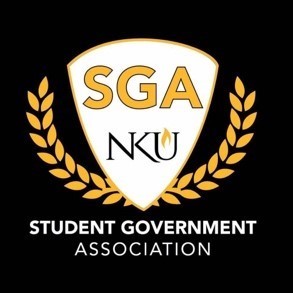  Student Government Association Minutes12/5/2022Agenda A. Order of Business1. Call to Order 2. Roll Calla. Justices Present: Alloway, Ollberding, Pfalz, Price, and Youngb. Justices Absent: nonec. Justices Excused: noned. Senators Present: Grothaus, KC, Landis, Mays, Mozea, Nworah, Onodu, Rasberry, Valladares, Ward, and Wydmane. Senators Absent: Chekanao, Cowan, Davis, Harris, Stokes, f. Senators Excused: Balcaitis, Collins, McMasters, Taylor, g. Executive Cabinet Present: Blasi, Boards, Burns, Copfer, Dodge, Myers, Phillips, Stokes, and Silvah. Executive Cabinet Absent: nonei. Executive Cabinet Excused: none3. Reading MinutesSenator Rasberry motioned to approve meeting minutes to be electronically distributed. Senator Mays seconded.	4. Open Sessiona.) Guest Speaker: President Vaidya – Academic CommonsWill be leaving his position after commencementHas been in this position for 4 ½ years and has enjoyed those yearsStudent success has always been goal number one and will stay that wayIt was very important to him that he serves his students The biggest thing is that we cross the stage at the end and graduate He looks forward to being a part of commencement for one last timeHe truly thanks all of us for being leaders within the Student Government AssociationWishes for everyone to have a wonderful holiday seasonb.) Guest Speaker: Jessica Brooks – Installment PlanShe is the Associate Director of Student Account ServicesWith the new installment plan, it will be broken up into 4 payments for the spring semesterWas originally done in 3 paymentsAs long as students are up to date on the plan, students are able to participate in things such as registrationsIf a date of payment is missed, a late fee of 1.5% will be added to the totalThere is a grace period of 2 days Want to continue this plan moving forwardThey take the date that the payment was initiatedIf your account takes days to wire the money, it will not be counted lateLocated in the Lucas Administration 235d.) Liaison Reports	Will be finalizing interviews for her last article regarding international students and their merit-based scholarships5. Ice Breaker Activity: Warm and FuzziesWrite a note to the person to the left of you and to the right of youWith the third note, write a note to the person of your choice6. Executive Board Reports a.) Secretary of Public RelationsHappy last meeting!Please check your emails and Group MesSenator Spotlight will be going out during exam weekNeed a volunteer for Nugget of Knowledge This Thursday at 7pm the Women’s Basketball team is playingThe Valhalla account is almost at 300 followersb.) Secretary of Student InvolvementHaving a meeting tomorrow for funding committeec.) Secretary of Administration 1 interview last weekI will be sending out an email regarding your return status for next semester, please look out for itNew members, please stay back for a brief presentation. And anyone else who hasn’t received the New Member Orientationd.) Vice President For anyone who is on the Book Awards committee, received an email with rubrics and applicationsPlease rank those and send them back by ThursdayWant to send an email out to the 20 winners on Fridaye.) President The merit-based scholarships for international students have been pulled back but those students are still eligible for Edge AwardNot NKU saying we don’t care, NKU was given rules by the state of KentuckyNKU is figuring out new ways to help our international studentsWill have a guest to attend a meeting to give us more informationWants us as a general body to continue to look out for one another and to encourage each other which is why we did “Warm and Fuzzies”Ski TripCollege nights: 6th and 7th of January 3rd and 4th of February Tickets:$50 for lift$25 for rental7. Committee Reportsa.) Academic ExcellenceDouble checking that everyone in the committee is in the GroupMeb.) Student AdvocacyNeeds committee members to stay back after meeting to figure out a date to meetc.) University ImprovementsFirst resolution reading is todayNeed members to check GroupMeMembers of the committee need to send back resolution letters8. Ex-Officio Reportsa.) Chief of StaffNo reportb.) Chief JusticeFinal J-Council meeting of the semester was today Will change their meeting days to Wednesdays next semester9. Advisor ReportsTomorrow at 7pm Josh Sneed will be in the SU BallroomWednesday Exam Jam event in the RecThursday is the women’s basketball game and Feast for FinalsThe Student Union will be closed from December 16th-January 8thTake the time to study for finals, get rest, and enjoy your break10. Old Business11. New Businessa.) Swear-in New MembersSenatorsShelby BakerPronouns: she/herHometown:  Greenup County, KYMajor: PsychologyFun Fact: likes rescuing catsChristian BrownPronouns: he/himHometown:  Cincinatti, OhioMajor: MarketingFun Fact: Hates cheeseQuestion: Why NKU? Asked by Secretary of Public Relations CopferShelby: Her sister attended NKU, and it was the first college campus that she has ever been on.Christian: He chose NKU because he felt it was right and as if he could fit in very well here.Senator Wydman motioned to accept all candidates as a slate. Senator Landis seconded.Chief of StaffAmanda DodgeQuestion: What made you want to become Chief of Staff? Asked by Senator WydmanAmanda: Given she is a Human Resource major; she will be applying her skills that she has learned in this role such as managing a group of people. Feels that she has very positive energy and will be able to help get everyone involved.Senator Landis motioned to accept the candidate. Senator Onodu seconded.b.) Norse Boulevard Resolution – First ReadingLast year Senator Balcaitis and others were working on this resolution to solve the issue of a back road owned by the state not having lightsThis reading will consist of suggestions and changes that should be made to the resolutionThe second reading will be the first meeting backSecretary Copfer suggested noting how the lights will decrease the number of deer in the areaJustice Young suggested changing the wording from “to get lighting” to the wording “to have lighting”Senator KC suggested removing the phrase “we believe”12. AnnouncementsPancakes event will be next Monday in the BCMNext Semester Wydman will be starting up her own dance teamWednesday in Greaves Hall at 7pm there will be a ticketed concertTickets cost $513. AdjournmentSenator Mays motioned to adjourn the meeting and Senator Rasberry seconded. The motion passed and the meeting adjourned at 5:07pm.